“Git Başımdan” Filminin Bursa Galası 3 Kasım Akşamı Kent Meydanı AVM'de YapıldıKent Meydanı AVM 3 Kasım Salı akşamı “Git Başımdan” isimli filmin galasına ev sahipliği yaptı. 19.45 seansında gerçekleşen filmin galasına filmin oyuncuları Şahin Irmak, Bülent Emrah Parlak, Aslı Tandoğan, Seda Güven ve yönetmen Şahin Altuğ katıldı. Bilet satışlı galada sinemaseverler filmi ünlü oyuncular ile beraber izleme şansı buldular. Film öncesi AVM'yi gezen ekip hayranlarıyla birçok fotoğraf çektirmenin yanı sıra gazetecilerin de filmle ilgili soruları yanıtladılar. Daha sonra izleyicilerle selfie çeken ekip ilgiye teşekkür ettiler.Git Başımdan komedi filminin konusu ise şöyle:30'lu yaşlarının sonundaki Latif, yıllardır annesiyle birlikte yaşayan, aynı kadınla birlikte olan ve aynı işte çalışan sıradan bir adamdır. Latif bir gün sevgilisi Reyhan'a ayrılmak istediğini söylemeye karar verir ancak konuşma beklediği gibi gelişmediği gibi üstüne kendisini Reyhan'a evlilik teklifi ederken bulur.Düğün günü gelip çattığında ise iç sesi ona düğünden kaçmasını söyler. Latif içindeki sese kulak verir ve arabasına atladığı gibi düğünden kaçar. Bu esnada birine çarpar ve çarptığı adamı arabasına almak zorunda kalır. Bu kişi Latif'in iç sesi olan Mansur'dur.Yola koyulan Latif ile Mansur bir kavgaya karışırlar ve burada arabasını arayan Selin ile karşılaşırlar. Bu birliktelik üç kişilik eğlenceli bir yol macerasına dönüşür...Çekimleri İstanbul, Datça ve Eskişehir’de gerçekleştirilen komedi filminin başrollerini Şahin Irmak ile Bülent Emrah Parlak ikilisi paylaşıyor.Santral Garaj Mahallesi Kıbrıs Şehitleri Caddesi No: 64 Osmangazi / Bursa Tel. : []+90 224 255 4363 Fax. : +90 224 255 01 08 info@kentmeydani.com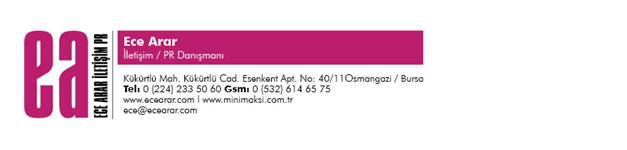 